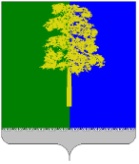 Муниципальное образование Кондинский районХанты-Мансийского автономного округа – ЮгрыАДМИНИСТРАЦИЯ КОНДИНСКОГО РАЙОНАПОСТАНОВЛЕНИЕРуководствуясь приказами Департамента экономического развития Ханты-Мансийского автономного округа-Югры от 30 сентября 2013 года № 155 "Об утверждении методических рекомендаций по проведению оценки регулирующего воздействия проектов нормативных правовых актов, экспертизы и оценки фактического воздействия нормативных правовых актов»,  от 12 декабря 2016 года № 253 «Об утверждении Методики формирования рейтинга качества проведения оценки регулирующего воздействия проектов муниципальных нормативных правовых актов и экспертизы муниципальных нормативных правовых актов в муниципальных образованиях Ханты-Мансийского автономного округа – Югры и Порядка мониторинга осуществления оценки регулирующего воздействия проектов муниципальных нормативных правовых актов и экспертизы муниципальных нормативных  правовых актов в муниципальных образованиях Ханты-Мансийского автономного округа – Югры» (с изменениями от 23.03.2017г.), в целях качественного проведения оценки регулирующего воздействия проектов муниципальных нормативных правовых актов администрации Кондинского района и Думы Кондинского района, экспертизы и оценки фактического воздействия муниципальных нормативных правовых актов администрации Кондинского района и Думы Кондинского района, администрация Кондинского района постановляет: Утвердить Порядок урегулирования разногласий при проведении оценки регулирующего воздействия проектов муниципальных нормативных правовых актов администрации Кондинского района и Думы Кондинского района, экспертизы и оценки фактического воздействия принятых муниципальных нормативных правовых актов администрации Кондинского района и Думы Кондинского района, затрагивающих вопросы осуществления предпринимательской и инвестиционной деятельности» (Приложение).2. Обнародовать настоящее постановление в соответствии с решением Думы Кондинского района от 27 февраля 2017 года № 215 «Об утверждении Порядка опубликования (обнародования) муниципальных правовых актов и другой официальной информации органов местного самоуправления муниципального образования Кондинский район» и разместить на официальном сайте органов местного самоуправления муниципального образования Кондинский район.3.   Постановление вступает в силу после его обнародования.Приложение к постановлению        от 		 года  № 		Порядок урегулирования разногласий при проведении оценки регулирующего воздействия проектов муниципальных нормативных правовых актов администрации Кондинского района и Думы Кондинского района, экспертизы и оценки фактического воздействия принятых муниципальных нормативных правовых актов администрации Кондинского района и Думы Кондинского района, затрагивающих вопросы осуществления предпринимательской и инвестиционной деятельностиI. Общие положения1. Настоящий Порядок урегулирования разногласий при проведении оценки регулирующего воздействия проектов муниципальных нормативных правовых актов администрации Кондинского района и Думы Кондинского района, экспертизы и оценки фактического воздействия принятых муниципальных нормативных правовых актов администрации Кондинского района и Думы Кондинского района, затрагивающих вопросы осуществления предпринимательской и инвестиционной деятельности (далее – Порядок), разработан в соответствии с Порядком проведения оценки регулирующего воздействия проектов муниципальных нормативных правовых актов администрации Кондинского района и Думы Кондинского района, экспертизы и оценки фактического воздействия принятых муниципальных нормативных правовых актов администрации Кондинского района и Думы Кондинского района, затрагивающих вопросы осуществления предпринимательской и инвестиционной деятельности, утвержденным постановлением администрации Кондинского района от 28 сентября 2015 года № 1213 «Об утверждении Порядка проведения оценки регулирующего воздействия проектов муниципальных нормативных правовых актов администрации Кондинского района и Думы Кондинского района, и экспертизы принятых муниципальных нормативных правовых актов администрации Кондинского района и Думы Кондинского района, затрагивающих вопросы осуществления предпринимательской и инвестиционной деятельности» (далее – постановление № 1213).2. Настоящий Порядок определяет последовательность действий регулирующего органа, осуществляющего оценку регулирующего воздействия, экспертизу и оценку фактического воздействия нормативных правовых актов, по урегулированию разногласий с участниками публичных консультаций, уполномоченным органом при проведении оценки регулирующего воздействия проектов муниципальных нормативных правовых актов администрации Кондинского района и Думы Кондинского района (далее – ОРВ), экспертизы и оценки фактического воздействия принятых муниципальных нормативных правовых актов администрации Кондинского района и Думы Кондинского района, затрагивающих вопросы осуществления предпринимательской и инвестиционной деятельности.3. Термины и понятия, используемые в настоящем Порядке, применяются в значениях, установленных постановлением № 1213.II. Урегулирование разногласий при проведении ОРВ проектов муниципальных нормативных правовых актов администрации Кондинского района и Думы Кондинского района, экспертизы и оценки фактического воздействия принятых муниципальных нормативных правовых актов администрации Кондинского района и Думы Кондинского района, затрагивающих вопросы осуществления предпринимательской и инвестиционной деятельности4. В случае возникновения разногласий при проведении ОРВ проектов муниципальных нормативных правовых актов, экспертизы и оценки фактического воздействия принятых муниципальных нормативных правовых актов, затрагивающих вопросы осуществления предпринимательской и инвестиционной деятельности, с участниками публичных консультаций и (или) уполномоченным органом, регулирующий орган, осуществляющий оценку регулирующего воздействия, экспертизу и оценку фактического воздействия муниципальных нормативных правовых актов, обязан обеспечить урегулирование разногласий с участниками публичных консультаций,  уполномоченным органом.5. Регулирующий орган, осуществляющий оценку регулирующего воздействия, экспертизу и оценку фактического воздействия муниципальных нормативных правовых актов, в случае несогласия с поступившими от участника публичных консультаций предложениями или замечаниями, в срок не более 7 рабочих дней с даты получения предложения или замечания, обеспечивает проведение согласительных процедур в форме совместных совещаний, переговоров, переписки.6. К участию в совместных совещаниях, переговорах привлекаются представители регулирующего органа, осуществляющего оценку регулирующего воздействия, экспертизу и оценку фактического воздействия  муниципальных нормативных правовых актов, участники публичных консультаций.7. При проведении согласительных процедур в форме переговоров, совещаний регулирующим органом, осуществляющим оценку регулирующего воздействия, экспертизу и оценку фактического воздействия муниципальных нормативных правовых актов, оформляется протокол, в котором отражаются данные об урегулировании разногласий и принятое решение по итогам проведения переговоров, совещания. 8. Протокол подписывается представителями регулирующего органа, осуществляющего оценку регулирующего воздействия, экспертизу и оценку фактического воздействия муниципальных нормативных правовых актов и участниками публичных консультаций, участвующими в переговорах, совещаниях, в срок не более 3 рабочих дней с даты проведения переговоров, совещаний.9. В случае наличия существенных разногласий, отсутствия единой позиции при проведении согласительных процедур между регулирующим органом, осуществляющим оценку регулирующего воздействия, экспертизу и оценку фактического воздействия муниципальных нормативных правовых актов, и участниками публичных консультаций, а также в случае несогласия с заключением уполномоченного органа, к участию в согласительных процедурах привлекается уполномоченный орган. 10. Согласительные процедуры проводятся в форме совещания. К участию в совещании привлекаются представители регулирующего органа, осуществляющего оценку регулирующего воздействия, экспертизу и оценку фактического воздействия муниципальных нормативных правовых актов, уполномоченного органа, а также участники публичных консультаций. 11. По итогам совещания регулирующим органом, осуществляющим оценку регулирующего воздействия, экспертизу и оценку фактического воздействия муниципальных нормативных правовых актов, оформляется протокол, в котором отражаются данные об урегулировании разногласий и принятое решение по итогам проведения совещания. 12. Протокол подписывается представителями регулирующего органа, осуществляющего оценку регулирующего воздействия, экспертизу и оценку фактического воздействия муниципальных нормативных правовых актов, уполномоченного органа, участниками публичных консультаций, участвующими в совещании, в срок не более 3 рабочих дней, с даты проведения совещания.13. Регулирующий орган, осуществляющий оценку регулирующего воздействия, экспертизу и оценку фактического воздействия муниципальных нормативных правовых актов, не позднее 7 календарных дней после проведения согласительных процедур,  направляет доработанный проект, копии документов, подтверждающих позицию (мнение) участников публичных консультаций, и копию протокола, указанных в пунктах 7,11 в уполномоченный орган вместе с перечнем документов, установленным Порядком, для подготовки заключения.от № пгт. МеждуреченскийОб утверждении Порядка урегулированияразногласий при проведении оценкирегулирующего воздействия проектовмуниципальных нормативных правовыхактов администрации Кондинского районаи Думы Кондинского района, экспертизы иоценки фактического воздействия принятыхмуниципальных нормативных правовых актовадминистрации Кондинского района и ДумыКондинского района, затрагивающих вопросыосуществления предпринимательской и инвестиционной деятельностиГлава района А. В. Дубовик